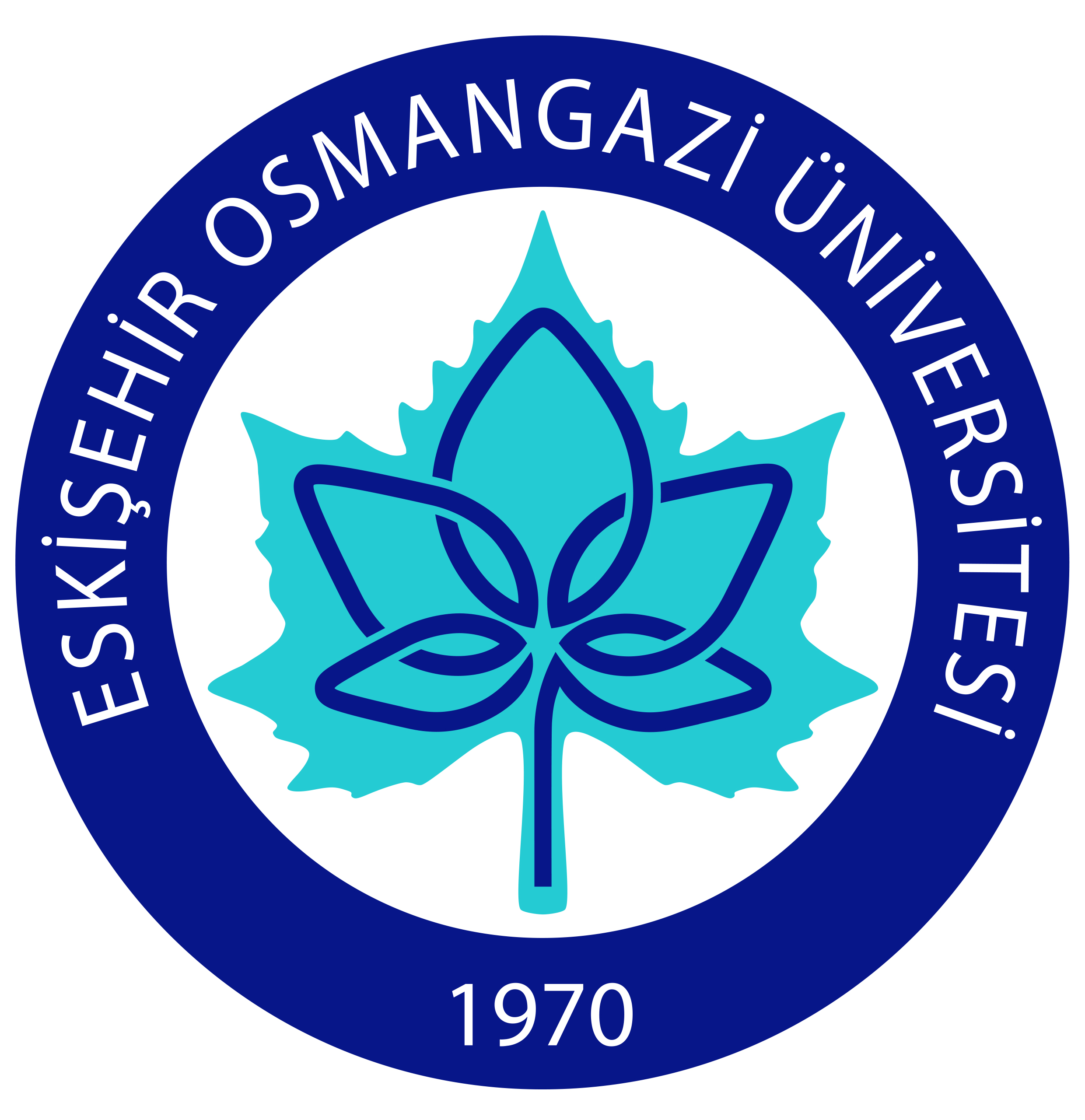 EK-1b: ESKİŞEHİR OSMANGAZİ ÜNİVERSİTESİ FEN VE MÜHENDİSLİK BİLİMLERİ İNSAN ARAŞTIRMALARI ETİK KURULU Lisans / Lisansüstü Tez Çalışması Başvuru FormuÜniversitemiz mensuplarının yapacağı ya da üçüncü şahıslarca üniversitemizde yapılması planlanan, “insan ve hayvan üzerinde deney niteliği taşımayan”, biyolojik materyal (kan, idrar gibi biyolojik sıvılar ve doku numuneleri vb.) kullanılmayan ve fiziksel müdahale içermeyen gözlemsel ve betimsel nitelikte araştırmalar (anket, ölçek/skala çalışmaları, dosya taramaları, veri kaynakları taraması, sistem-model geliştirme çalışmaları, ses ve görüntü kayıtları vb.) için başvuru formudur.Başvurular, Rektörlük aracılığıyla komisyona iletilmelidir. Üniversite dışı başvurular, resmi yazışma yolu ile doğrudan Eskişehir Osmangazi Üniversitesi Rektörlüğü’ne yapılmalıdır.UYARI: Bu araştırma insan ve  hayvan üzerinde deney niteliği taşıyorsa, klinik etik kurula başvurmanız gerekmektedir.* Tez çalışması başvurularında ilgili Enstitü ya da Fakülte belirtilmelidir.** Tez çalışması başvurularında akademik danışmanın ve tez yazarının ıslak imzasının bulunması gerekmektedir.***Çalışmayanlar boş bırakacaktır.***Gerekirse satır ekleyebilirsiniz.Tarih: TEZİN ADI: TEZİN TÜRÜ: LİSANS / YÜKSEK LİSANS / DOKTORAÇALIŞMANIN YÜRÜTÜLECEĞİ KURUM*: Tez Danışmanı**Tez Danışmanı**Tez Danışmanı**Unvanı, Ad-SoyadıGörev yeri….Üniversitesi,…Fakültesi,…BölümüTelefon (İş-Cep)e-Posta        AdresiÜniversite, Fakülte, Bölüm, Şehir bilgileri verilmelidirİmzaTez Yazarı**Tez Yazarı**Tez Yazarı**Unvanı, Ad-SoyadıGörev yeri***Telefon (İş-Cep)e-Posta        AdresiİmzaEtik Kurula Başvuru Durumu:Etik Kurula Başvuru Durumu:Çalışmanın  NiteliğiÇalışmanın  NiteliğiYeni başvuruDoktora Tezi Yeni başvuruYüksek Lisans TeziDüzeltmeBAP Kapsamında Yüksek Lisans Tezi DüzeltmeBAP Kapsamında Doktora Tezi Protokol değişikliğiTezsiz Yüksek Lisans ProjesiProtokol değişikliğiDiğer (belirtiniz):Daha önce onaylanmış bir çalışmanın devamıDiğer (belirtiniz):Veri Toplama Aracının/Araçlarının Türü:Veri Toplama Aracının/Araçlarının Türü:Veri Toplama Aracının/Araçlarının Türü:Veri Toplama Aracının/Araçlarının Türü:AnketVeri kaynakları taramasıSes ve görüntü kayıtlarıSistem-model geliştirme çalışmasıGörüşme Ölçek (skala) geliştirme çalışmasıDosya taramasıDiğer (Belirtiniz):Veri Toplanması Planlanan Dönem: (Gün/ay/yıl şeklinde verilmelidir.)Veri Toplanması Planlanan Dönem: (Gün/ay/yıl şeklinde verilmelidir.)Veri Toplanması Planlanan Dönem: (Gün/ay/yıl şeklinde verilmelidir.)Veri Toplanması Planlanan Dönem: (Gün/ay/yıl şeklinde verilmelidir.)Başlangıç tarihi:…/…/…Bitiş tarihi:…/…/…Veri Toplanması Planlanan Yerler/Mekanlar, Kurum ve Kuruluşlar***:Veri Toplanması Planlanan Yerler/Mekanlar, Kurum ve Kuruluşlar***:Veri Toplanması Planlanan Yerler/Mekanlar, Kurum ve Kuruluşlar***:Veri Toplanması Planlanan Yerler/Mekanlar, Kurum ve Kuruluşlar***:142536Çalışmayı Destekleyen Kurum/Kuruluşlar:Çalışmayı Destekleyen Kurum/Kuruluşlar:Çalışmayı Desteklemesi Planlanan Kurum/Kuruluşlar:Çalışmayı Desteklemesi Planlanan Kurum/Kuruluşlar:YokturYokturÜniversite (belirtiniz):Üniversite (belirtiniz):TÜBİTAKTÜBİTAKDPTDPTDiğer (belirtiniz):Diğer (belirtiniz):Uluslararası (belirtiniz):Uluslararası (belirtiniz): Konu ve Kapsam: Araştırmanın konusu ve kapsamı net olarak tanımlanmalı; amaç ile ilişkisi açıklanmalıdır.Konu ve Kapsam:Amaç: Araştırmanın amacı ve erişilmek istenen sonuç açık olarak yazılmalıdır.Amaç: Yöntem: Araştırmanın tasarımı/yaklaşımları ile uyumlu olarak incelenmek üzere seçilen parametreler sıralanmalıdır. Amaç ve kapsamla uyumlu olması da gereken bu parametrelerin incelenmesi için uygulanacak yöntem ile kullanılacak materyal net bir biçimde tanımlanmalıdır.  Yapılacak ölçümler (ya da derlenecek veriler), kurulacak ilişkiler ayrıntılı biçimde anlatılmalıdır. Katılımcıların genel özellikleri ve örneklemenin nasıl seçileceği açıklanmalıdır.Yöntem: Literatür özeti: Araştırma konusuyla ilgili ham bir literatür listesi değil, kısa bir literatür analizi verilerek çalışma ile ilişkilendirilmelidir. Kaynaklar dizini de alfabetik sıraya göre eklenmelidir.Literatür Özeti: 5. Çalışma katılımcılara herhangi bir şekilde yanlı/yanlış bilgi vermeyi, ya da çalışmanın amacını tamamen gizli tutmayı gerektiriyor mu?5. Çalışma katılımcılara herhangi bir şekilde yanlı/yanlış bilgi vermeyi, ya da çalışmanın amacını tamamen gizli tutmayı gerektiriyor mu?5. Çalışma katılımcılara herhangi bir şekilde yanlı/yanlış bilgi vermeyi, ya da çalışmanın amacını tamamen gizli tutmayı gerektiriyor mu?5. Çalışma katılımcılara herhangi bir şekilde yanlı/yanlış bilgi vermeyi, ya da çalışmanın amacını tamamen gizli tutmayı gerektiriyor mu?5. Çalışma katılımcılara herhangi bir şekilde yanlı/yanlış bilgi vermeyi, ya da çalışmanın amacını tamamen gizli tutmayı gerektiriyor mu?5. Çalışma katılımcılara herhangi bir şekilde yanlı/yanlış bilgi vermeyi, ya da çalışmanın amacını tamamen gizli tutmayı gerektiriyor mu?5. Çalışma katılımcılara herhangi bir şekilde yanlı/yanlış bilgi vermeyi, ya da çalışmanın amacını tamamen gizli tutmayı gerektiriyor mu?5. Çalışma katılımcılara herhangi bir şekilde yanlı/yanlış bilgi vermeyi, ya da çalışmanın amacını tamamen gizli tutmayı gerektiriyor mu? Evet Evet Evet Hayır Hayır Hayır Hayır HayırEvet ise açıklayınız: Evet ise açıklayınız: Evet ise açıklayınız: Evet ise açıklayınız: Evet ise açıklayınız: Evet ise açıklayınız: Evet ise açıklayınız: Evet ise açıklayınız: 6. Çalışma katılımcıların fiziksel veya ruhsal sağlıklarını tehdit edici sorular içeriyor mu?6. Çalışma katılımcıların fiziksel veya ruhsal sağlıklarını tehdit edici sorular içeriyor mu?6. Çalışma katılımcıların fiziksel veya ruhsal sağlıklarını tehdit edici sorular içeriyor mu?6. Çalışma katılımcıların fiziksel veya ruhsal sağlıklarını tehdit edici sorular içeriyor mu?6. Çalışma katılımcıların fiziksel veya ruhsal sağlıklarını tehdit edici sorular içeriyor mu?6. Çalışma katılımcıların fiziksel veya ruhsal sağlıklarını tehdit edici sorular içeriyor mu?6. Çalışma katılımcıların fiziksel veya ruhsal sağlıklarını tehdit edici sorular içeriyor mu?6. Çalışma katılımcıların fiziksel veya ruhsal sağlıklarını tehdit edici sorular içeriyor mu?  Evet  Evet  Evet Hayır Hayır Hayır Hayır HayırEvet  ise açıklayınız, alınan önlemleri belirtiniz:Evet  ise açıklayınız, alınan önlemleri belirtiniz:Evet  ise açıklayınız, alınan önlemleri belirtiniz:Evet  ise açıklayınız, alınan önlemleri belirtiniz:Evet  ise açıklayınız, alınan önlemleri belirtiniz:Evet  ise açıklayınız, alınan önlemleri belirtiniz:Evet  ise açıklayınız, alınan önlemleri belirtiniz:Evet  ise açıklayınız, alınan önlemleri belirtiniz:7. Katılımcıların kişilik hakları ve özel bilgileri korunmakta mıdır?7. Katılımcıların kişilik hakları ve özel bilgileri korunmakta mıdır?7. Katılımcıların kişilik hakları ve özel bilgileri korunmakta mıdır?7. Katılımcıların kişilik hakları ve özel bilgileri korunmakta mıdır?7. Katılımcıların kişilik hakları ve özel bilgileri korunmakta mıdır?7. Katılımcıların kişilik hakları ve özel bilgileri korunmakta mıdır?7. Katılımcıların kişilik hakları ve özel bilgileri korunmakta mıdır?7. Katılımcıların kişilik hakları ve özel bilgileri korunmakta mıdır?  Evet  Evet  Evet Hayır Hayır Hayır Hayır HayırAçıklayınız: Açıklayınız: Açıklayınız: Açıklayınız: Açıklayınız: Açıklayınız: Açıklayınız: Açıklayınız: 8. Çalışmaya reşit olmayan çocuklar, kısıtlı ya da engelliler katılmakta mıdır?8. Çalışmaya reşit olmayan çocuklar, kısıtlı ya da engelliler katılmakta mıdır?8. Çalışmaya reşit olmayan çocuklar, kısıtlı ya da engelliler katılmakta mıdır?8. Çalışmaya reşit olmayan çocuklar, kısıtlı ya da engelliler katılmakta mıdır?8. Çalışmaya reşit olmayan çocuklar, kısıtlı ya da engelliler katılmakta mıdır?8. Çalışmaya reşit olmayan çocuklar, kısıtlı ya da engelliler katılmakta mıdır?8. Çalışmaya reşit olmayan çocuklar, kısıtlı ya da engelliler katılmakta mıdır?8. Çalışmaya reşit olmayan çocuklar, kısıtlı ya da engelliler katılmakta mıdır? Evet Evet Evet Hayır Hayır Hayır Hayır HayırEvet ise açıklayınız (Çalışmada reşit olmayanlar için “Veli İzin Formu” yer almakta mıdır?):Evet ise açıklayınız (Çalışmada reşit olmayanlar için “Veli İzin Formu” yer almakta mıdır?):Evet ise açıklayınız (Çalışmada reşit olmayanlar için “Veli İzin Formu” yer almakta mıdır?):Evet ise açıklayınız (Çalışmada reşit olmayanlar için “Veli İzin Formu” yer almakta mıdır?):Evet ise açıklayınız (Çalışmada reşit olmayanlar için “Veli İzin Formu” yer almakta mıdır?):Evet ise açıklayınız (Çalışmada reşit olmayanlar için “Veli İzin Formu” yer almakta mıdır?):Evet ise açıklayınız (Çalışmada reşit olmayanlar için “Veli İzin Formu” yer almakta mıdır?):Evet ise açıklayınız (Çalışmada reşit olmayanlar için “Veli İzin Formu” yer almakta mıdır?):9. Katılımcılara çalışmanın niteliği hakkında yeterince açık ve anlaşılabilir bilgi verilmekte midir? 9. Katılımcılara çalışmanın niteliği hakkında yeterince açık ve anlaşılabilir bilgi verilmekte midir? 9. Katılımcılara çalışmanın niteliği hakkında yeterince açık ve anlaşılabilir bilgi verilmekte midir? 9. Katılımcılara çalışmanın niteliği hakkında yeterince açık ve anlaşılabilir bilgi verilmekte midir? 9. Katılımcılara çalışmanın niteliği hakkında yeterince açık ve anlaşılabilir bilgi verilmekte midir? 9. Katılımcılara çalışmanın niteliği hakkında yeterince açık ve anlaşılabilir bilgi verilmekte midir? 9. Katılımcılara çalışmanın niteliği hakkında yeterince açık ve anlaşılabilir bilgi verilmekte midir? 9. Katılımcılara çalışmanın niteliği hakkında yeterince açık ve anlaşılabilir bilgi verilmekte midir?  Evet Evet Evet Hayır Hayır Hayır Hayır HayırAçıklayınız:Açıklayınız:Açıklayınız:Açıklayınız:Açıklayınız:Açıklayınız:Açıklayınız:Açıklayınız:10. Gönüllü katılımı bozacak ve katılımcıları suistimal edecek tehditlere karşı ne gibi önlemler alınmıştır?10. Gönüllü katılımı bozacak ve katılımcıları suistimal edecek tehditlere karşı ne gibi önlemler alınmıştır?10. Gönüllü katılımı bozacak ve katılımcıları suistimal edecek tehditlere karşı ne gibi önlemler alınmıştır?10. Gönüllü katılımı bozacak ve katılımcıları suistimal edecek tehditlere karşı ne gibi önlemler alınmıştır?10. Gönüllü katılımı bozacak ve katılımcıları suistimal edecek tehditlere karşı ne gibi önlemler alınmıştır?10. Gönüllü katılımı bozacak ve katılımcıları suistimal edecek tehditlere karşı ne gibi önlemler alınmıştır?10. Gönüllü katılımı bozacak ve katılımcıları suistimal edecek tehditlere karşı ne gibi önlemler alınmıştır?10. Gönüllü katılımı bozacak ve katılımcıları suistimal edecek tehditlere karşı ne gibi önlemler alınmıştır?Açıklayınız: Açıklayınız: Açıklayınız: Açıklayınız: Açıklayınız: Açıklayınız: Açıklayınız: Açıklayınız: 11. Gönüllülerin katılma ve çıkma/çıkarılma koşulları açık ve net olarak belirtilmiş midir? 11. Gönüllülerin katılma ve çıkma/çıkarılma koşulları açık ve net olarak belirtilmiş midir? 11. Gönüllülerin katılma ve çıkma/çıkarılma koşulları açık ve net olarak belirtilmiş midir? 11. Gönüllülerin katılma ve çıkma/çıkarılma koşulları açık ve net olarak belirtilmiş midir? 11. Gönüllülerin katılma ve çıkma/çıkarılma koşulları açık ve net olarak belirtilmiş midir? 11. Gönüllülerin katılma ve çıkma/çıkarılma koşulları açık ve net olarak belirtilmiş midir? 11. Gönüllülerin katılma ve çıkma/çıkarılma koşulları açık ve net olarak belirtilmiş midir? 11. Gönüllülerin katılma ve çıkma/çıkarılma koşulları açık ve net olarak belirtilmiş midir? Açıklayınız: Açıklayınız: Açıklayınız: Açıklayınız: Açıklayınız: Açıklayınız: Açıklayınız: Açıklayınız: 12. Beklenen katılımcı sayısı:12. Beklenen katılımcı sayısı:12. Beklenen katılımcı sayısı:12. Beklenen katılımcı sayısı:13. Bu çalışmada kontrol grubu kullanılacak mıdır? 13. Bu çalışmada kontrol grubu kullanılacak mıdır? 13. Bu çalışmada kontrol grubu kullanılacak mıdır? 13. Bu çalışmada kontrol grubu kullanılacak mıdır?  Evet Evet Evet HayırEvet ise açıklayınız:Evet ise açıklayınız:Evet ise açıklayınız:Evet ise açıklayınız:Evet ise açıklayınız:Evet ise açıklayınız:Evet ise açıklayınız:Evet ise açıklayınız:14. Katılımcıları en iyi tanımlayan seçenekleri işaretleyiniz.14. Katılımcıları en iyi tanımlayan seçenekleri işaretleyiniz.14. Katılımcıları en iyi tanımlayan seçenekleri işaretleyiniz.14. Katılımcıları en iyi tanımlayan seçenekleri işaretleyiniz.14. Katılımcıları en iyi tanımlayan seçenekleri işaretleyiniz.14. Katılımcıları en iyi tanımlayan seçenekleri işaretleyiniz.14. Katılımcıları en iyi tanımlayan seçenekleri işaretleyiniz.14. Katılımcıları en iyi tanımlayan seçenekleri işaretleyiniz.Okul Öncesi ÇocuklarOkul Öncesi ÇocuklarOkul Öncesi ÇocuklarOkul Öncesi ÇocuklarKadınlarKadınlarİlköğretim Öğrencileriİlköğretim Öğrencileriİlköğretim Öğrencileriİlköğretim ÖğrencileriErkeklerErkeklerLise ÖğrencileriLise ÖğrencileriLise ÖğrencileriLise Öğrencileriİşsiz Yetişkinlerİşsiz YetişkinlerÜniversite ÖğrencileriÜniversite ÖğrencileriÜniversite ÖğrencileriÜniversite ÖğrencileriZihinsel Engelli BireylerZihinsel Engelli BireylerÇocuk İşçilerÇocuk İşçilerÇocuk İşçilerÇocuk İşçilerFiziksel Engelli BireylerFiziksel Engelli BireylerYetişkinlerYetişkinlerYetişkinlerYetişkinlerTutuklularTutuklularYaşlılarYaşlılarYaşlılarYaşlılarDiğer (belirtiniz)Diğer (belirtiniz)15. Aşağıda yer alan uygulamalardan, çalışma kapsamında yer alacak olan(lar)ı işaretleyiniz.15. Aşağıda yer alan uygulamalardan, çalışma kapsamında yer alacak olan(lar)ı işaretleyiniz.15. Aşağıda yer alan uygulamalardan, çalışma kapsamında yer alacak olan(lar)ı işaretleyiniz.15. Aşağıda yer alan uygulamalardan, çalışma kapsamında yer alacak olan(lar)ı işaretleyiniz.15. Aşağıda yer alan uygulamalardan, çalışma kapsamında yer alacak olan(lar)ı işaretleyiniz.15. Aşağıda yer alan uygulamalardan, çalışma kapsamında yer alacak olan(lar)ı işaretleyiniz.15. Aşağıda yer alan uygulamalardan, çalışma kapsamında yer alacak olan(lar)ı işaretleyiniz.15. Aşağıda yer alan uygulamalardan, çalışma kapsamında yer alacak olan(lar)ı işaretleyiniz.Test/Anket (Basılı)Test/Anket (Basılı)Test/Anket (Basılı)Görüntü kaydıGörüntü kaydıTest/Anket (Elektronik ortamda)Test/Anket (Elektronik ortamda)Test/Anket (Elektronik ortamda)Ses kaydıSes kaydıGörüşme (Mülakat)Görüşme (Mülakat)Görüşme (Mülakat)Diğer (belirtiniz):Diğer (belirtiniz):GözlemGözlemGözlem